POLLINATOR PRACTICUM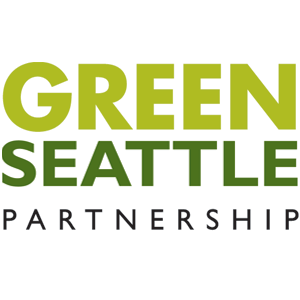 August 8, 2022Amy Lambert, UW Bothell – lambea@uw.eduTakeaways To see it, is to believe it – pollinators are all around us, take time to develop a search image for bees, moths and butterflies Get curious, consider plant-pollinator relationships and the timing of restoration activities – life cycles and related foraging and nesting needs are critical to pollinator conservation and restorationPollinator conservation follows many of the same principles of restoration – structural complexity, and ecosystem function are central to pollinator diversity! The key to habitat restoration is at your feet – ground nesting bees are the most diverse pollinators in WA. Areas of open, undisturbed soil provide nesting sites vital for survival.ResourcesThe Native Pollinator Habitat Restoration Guide – essential guide for native pollinator habitat restoration in the Puget Sound region, includes site assessment, design and four-phase restoration approach to pollinator friendly habitat. Includes plant lists native to the Puget lowlands known to support the life cycle of native pollinators!https://www.earthcorps.org/wp-content/uploads/The-Native-Pollinator-Habitat-Restoration-Guide-EarthCorps.pdf Habitat Management for Bumble Bees in the PNW – outlines bumble bee resource needs and best practices for managing bumble bee habitat, includes additional links to pnwBumbleBeeAtlas.org for bumblebee identification and monitoring methods. https://www.xerces.org/publications/guidelines/pnw-bb-management Pollinator-Friendly Parks by Xerces Society – curious about the life history of pollinators? Great introduction to the pollinator basics, threats to pollinators and strategies for conservation.  https://xerces.org/sites/default/files/publications/21-038_02_Parks-Guidelines_web-print.pdf Bees of the Puget Sound Lowlands by The Common Acre – the go-to weatherproof pocket guide to native bee identification, designed to inspire curiosity and conservation action!https://www.commonacre.org/bee-guide.html Notes